РОССИЙСКАЯ ФЕДЕРАЦИЯООО «Костромской завод вентиляционно-отопительного оборудования»156010, Кострома г., Солониковская ул., дом № 10Г   тел. (4942) 496-777; 496-555; 496-444ИНН 4443021695 БИК 043469623 Р/С 40702810829000000668 Отд. №8640 СбербанкРоссии г. Кострома  К/с 30101810200000000623  Отд. №8640 Сбербанк России г.КостромаКод ОКПО 32509656  Код ОКОНХ 14711,51121,71100            Название фирмы                     Телефон                   Факс                                   e-mail      Должность заполняющего                  ФИО                       Дата                                Подпись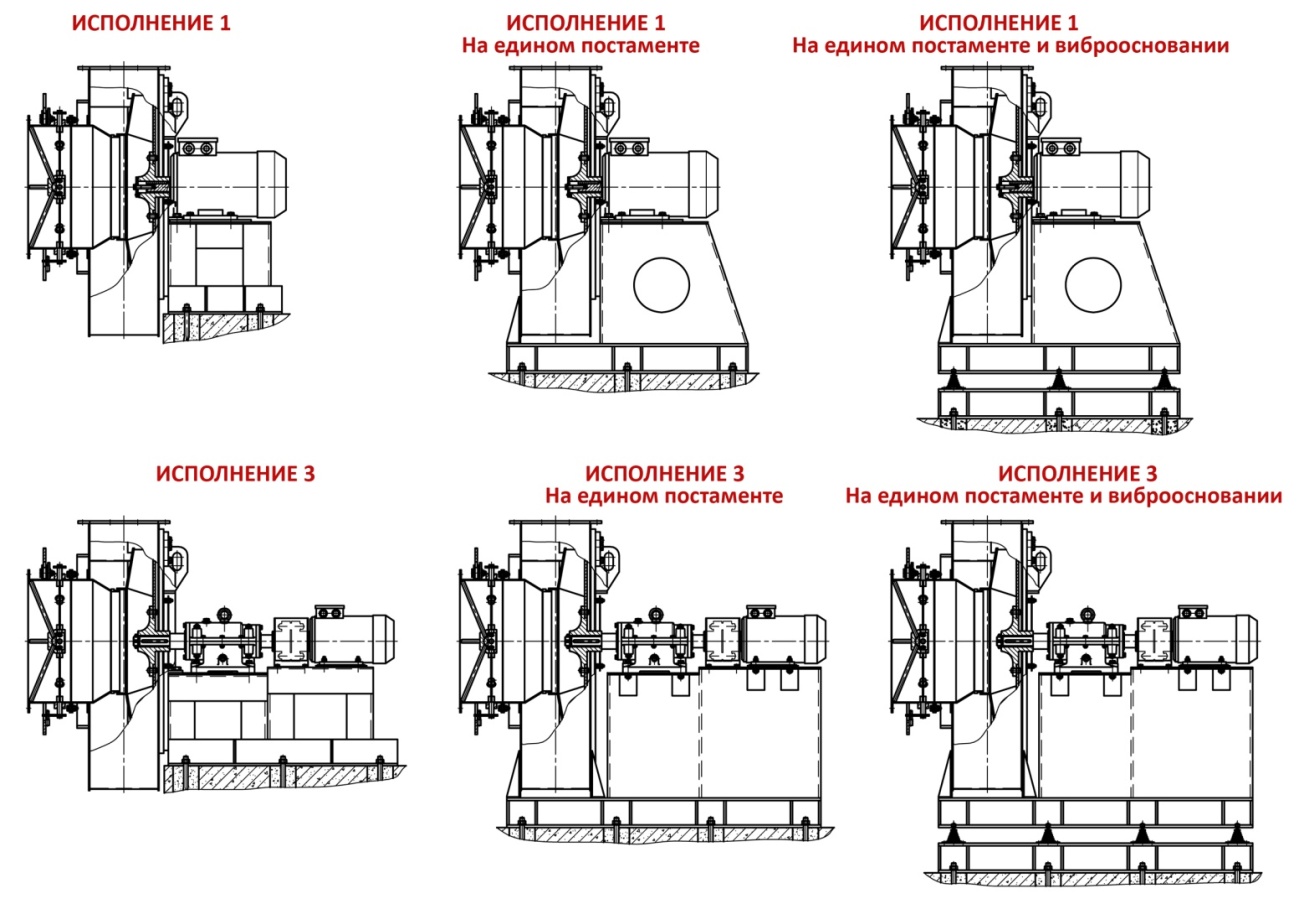 Варианты конструктивных исполнений 1 и 3 тягодутьевых машин  типоразмеров №2,5-13 выпускаемых ООО «КОНЦЕРН МЕДВЕДЬ» 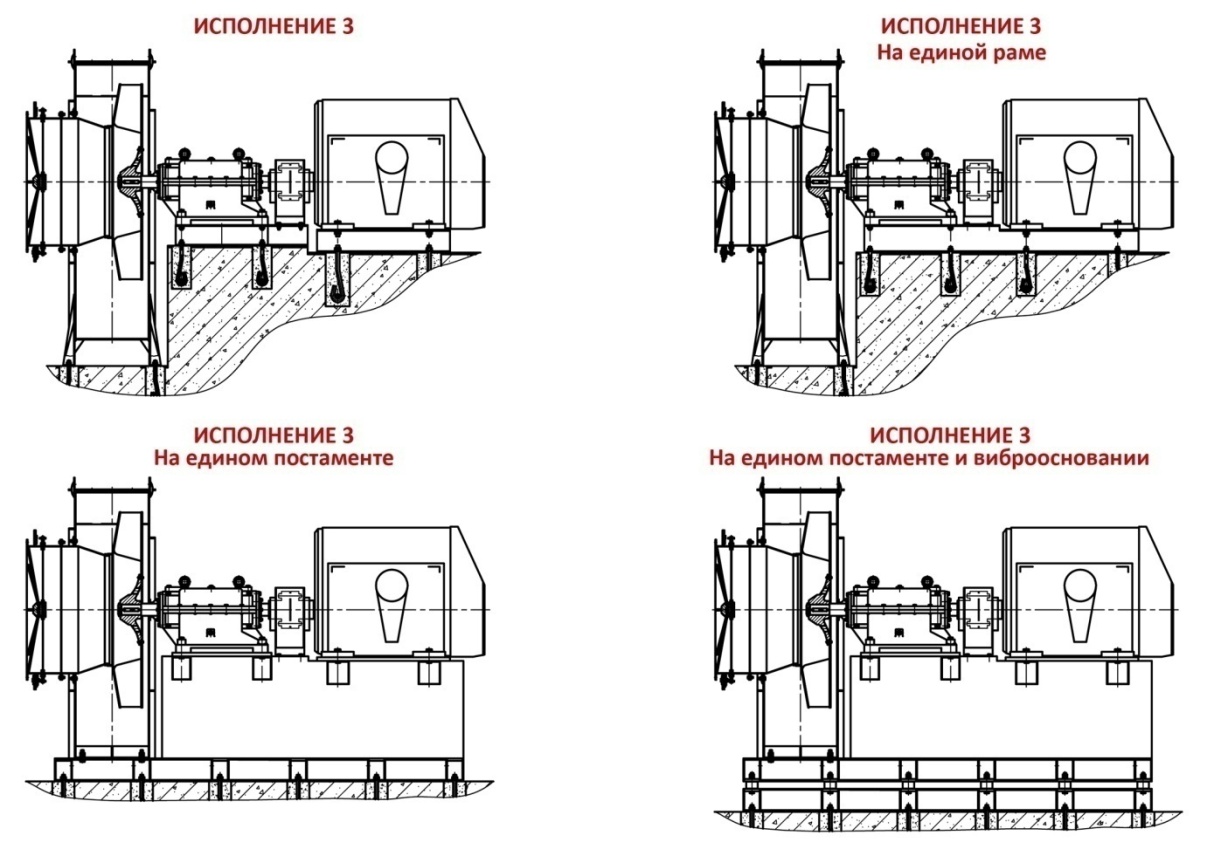 Варианты конструктивного исполнения 3 тягодутьевых машин  типоразмеров №13,5-22 выпускаемых ООО «КОНЦЕРН МЕДВЕДЬ»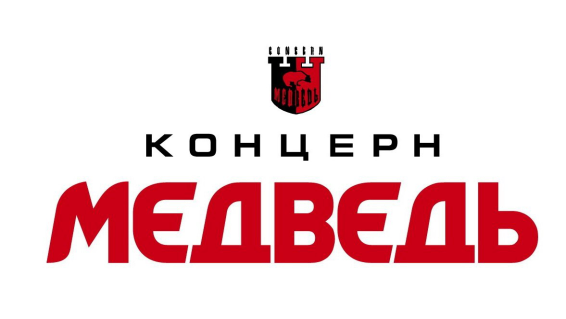 ВопросыОтветыОтветыНаименование тягодутьевых машин(ВД, ВДН, Д, ДН, ВМ, ВГДН, ВВДН  и т.д.)Конструктивное исполнение(без ходовой части, с ходовой частью)Одностороннее или двухстороннее всасываниеТип ходовой части(масляная ванна или подшипниковые опоры SKF на консистентной смазке)Конструктивное исполнение спирального корпуса(необходимость «съемной четвертинки», сливной пробки, люков для обслуживания рабочего колеса и т.д.)С всасывающим карманом или безУгол разворота спирального корпуса и карманаИсполнение ЛЕВ / ПР Назначение машин (указать наименование агрегата, в котором используется ТДМ)Перемещаемая среда (указать концентрацию пыли, золы, фракционный состав, наличие и % содержания агрессивных компонентов).Производительность, м3/часТемпература рабочей среды,  СБарометрическое давление, мм.рт.ст. (окружающей среды в месте установки ТДМ)Полное давление с учетом  параметров перемещаемой  и окружающей среды, ПаТип электродвигателя:мощность, кВтнапряжение, Вскорость вращения,  об/минчастота сети , Hzстепень защитыМетод пуска (с пусковым устройством, плавное регулирование, без пускового устройства)Необходимость поставки пускового оборудованияПотребляемая мощность, кВтКлиматическое исполнениеКомплектация  МЭОНаименование проекта, по которому данная машина применена.